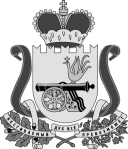 ФИНАНСОВОЕ УПРАВЛЕНИЕ АДМИНИСТРАЦИИМУНИЦИПАЛЬНОГО ОБРАЗОВАНИЯ «КРАСНИНСКИЙ РАЙОН»СМОЛЕНСКОЙ ОБЛАСТИП Р И К А З От 29.12 . 2014 г. №  58- осн.д. 	 Руководствуясь Бюджетным посланием Президента Российской Федерации Федеральному Собранию от 13.06.2013 «О бюджетной политике в 2014 - 2016 годах»,во исполнение  поручения Председателя Правительства Российской Федерации  от 15.06.2013 № ДМ-П13-4118 и в соответствии с «Методическими  рекомендациями  по предоставлению бюджетов субъектов Россйской Федерации и местных бюджетов и отчетов об их исполнении в доступной для граждан форме», утвержденными совместным приказом от 22.08.2013 Министерства финансов Российской Федерации № 86н, Министерства регионального развития Российской Федерации № 357, Министерства экономического развития  Российской Федерации № 468, в целях реализации принципа прозрачности (открытости ) и обеспечения  полного и доступного информирования   граждан с основными целями,  задачами и приоритетными направлениями бюджетной  и налоговой политики: 
п р и к а з ы в а ю:Утвердить Положение о составлении и публикации брошюры «Бюджет для граждан» на официальном сайте Администрации муниципального образования «Краснинский район»  Смоленской области  (далее- Администрация муниципального образования) согласно приложению № 1 к настоящему приказу.Утвердить график представления структурными подразделениями Администрации  муниципального образования «Краснинский район» Смоленской области информации в Финансовое управление Администрации  муниципального образования «Краснинский район» Смоленской области (далее –Финансовое управление) для составления брошюры «Бюджет для граждан» согласно приложению № 2 к настоящему приказу.3.Контроль  за исполнением настоящего приказа оставляю за собой.ПОЛОЖЕНИЕ о составлении и публикации брошюры «Бюджет для граждан» на официальном сайте Администрации муниципального образования «Краснинский район»  Смоленской области 1. Общие положения1.1. Под «бюджетом для граждан» (далее – бюджет для граждан) понимается документ (брошюра), содержащий основные положения решения  о бюджете муниципального района  на очередной финансовый год и на плановый период, решении об исполнении  бюджета муниципального района  за отчетный финансовый год, в доступной для широкого круга заинтересованных пользователей форме, разрабатываемый в целях ознакомления граждан с основными целями, задачами и приоритетными направлениями бюджетной и налоговой политики, обоснованиями бюджетных расходов, планируемыми и достигнутыми результатами использования бюджетных ассигнований.1.2. Бюджет для граждан составляется Финансовым управлением на основе следующих документов:решения о бюджете муниципального района  на очередной финансовый год и на плановый период;решения об исполнении  бюджета муниципального района  за отчетный финансовый год.1.3. В целях дополнительного информирования граждан при составлении бюджета для граждан используются по выбору удельные и подушевые показатели в соответствии с перечнем, приведенным в приложении № 2 к настоящему приказу . 1.4. В целях обеспечения прозрачности и доступности информации при формировании бюджета для граждан используются различные методы визуализации данных, в том числе графики, диаграммы, рисунки, схемы.1.5. Бюджет для граждан публикуется Финансовым управлением в информационно-телекоммуникационной сети Интернет посредством размещения информации на официальном сайте Администрации муниципального образования.2. Составление бюджета для граждан на основе решения о бюджете  муниципального района на очередной финансовый год и на плановый периодБюджет для граждан, составленный на основе решения о бюджете муниципального района  на очередной финансовый год и на плановый период, размещается на официальном сайте Администрации муниципального образования одновременно с опубликованием решения о бюджете муниципального района  на очередной финансовый год и на плановый период и имеет следующую структуру:- вводная часть;- общие характеристики бюджета;- доходы бюджета;- расходы бюджета;- межбюджетные отношения;- дополнительная информация (при необходимости).2.1. Раздел «Вводная часть» включает:-определение основных понятий: «бюджет», «доходы бюджета», «расходы бюджета» и иных необходимых терминов, используемых в бюджетном процессе, в доступной для граждан форме;-основные сведения о межбюджетных отношениях Краснинского  района;основные показатели развития экономики муниципального  образования «Краснинский район»  Смоленской области  в соответствии с прогнозом социально-экономического развития муниципального  образования «Краснинский район»  Смоленской области в динамике (фактические значения в отчетном году, плановые значения в текущем году, прогноз на очередной финансовый год и плановый период);основные показатели, характеризующие численность населения, фонд заработной  платы работников,   оборот розничной торговли, объем инвестиций в основной капитал  за счет всех источников  финансирования, среднесписочная численность  работающих, среднемесячная номинальная  начисленная  заработная плата работников организаций и другие.2.2. Раздел «Общие характеристики бюджета» включает:основные характеристики бюджета (общий объем доходов, расходов, дефицит/профицит бюджета);источники финансирования дефицита бюджета;основные приоритеты бюджетной  и налоговой политики муниципального района на очередной финансовый год и на плановый период.2.3. Раздел «Доходы бюджета» включает:информацию о планируемых поступлениях в бюджет  муниципального района на очередной финансовый год и на плановый период;информацию об объеме и структуре налоговых и неналоговых доходов бюджета муниципального района в динамике (фактические значения в отчетном году, плановые значения в текущем году, прогноз на очередной год и плановый период).Информация о доходах бюджета муниципального района сопровождается объяснением причин изменения доходов бюджета и кратким описанием основных направлений деятельности органов муниципального образования по повышению доходов бюджета муниципального района.2.4. Раздел «Расходы бюджета» включает информацию о расходах бюджета муниципального района по основным направлениям («Образование», «Культура» и другие) на очередной финансовый год и плановый период в сравнении с предыдущими годами и выделением в их составе приоритетных расходов (в том числе на строительство важных социальных объектов, реализацию значимых социальных программ, инвестирование в промышленность и производство) или в разрезе муниципальных программ с указанием непрограммных расходов.2.5. Раздел «Межбюджетные отношения» включает следующие данные:межбюджетные трансферты, планируемые к получению из областного бюджета; межбюджетные трансферты, направляемые в бюджеты поселений;межбюджетные трансферты, планируемые к получению из иных бюджетов.2.6. При уточнении бюджета для граждан в соответствии с внесением изменений в решение о бюджете муниципального  района приводятся данные об изменениях в решении о бюджете  муниципального  района , а также краткое обоснование этих изменений.3. Составление бюджета для граждан на основе решенияоб исполнении бюджета муниципального районаза отчетный финансовый год Бюджет для граждан, составленный на основе решения об исполнении бюджета муниципального района за отчетный финансовый год, размещается на официальном сайте Администрации муниципального образования  одновременно с опубликованием решения об исполнении бюджета муниципального района за отчетный финансовый год и имеет следующую структуру:- вводная часть;- исполнение бюджета муниципального района по доходам;- исполнение бюджета муниципального района по расходам;- источники финансирования дефицита бюджета муниципального района;- итоги реализации муниципальных программ.Раздел «Вводная часть» включает сопоставление плановых и фактических значений показателей развития экономики, предусмотренных в прогнозе социально-экономического развития муниципального образования. Данные представляются по всем показателям, предусмотренным в соответствующем разделе бюджета для граждан, сформированного на основе решения о бюджете  муниципального района на очередной финансовый год и на плановый период.3.2. Раздел «Исполнение бюджета по доходам» включает информацию о доходах  бюджета по видам доходов, предусмотренную решением об исполнении  бюджета муниципального района, в сравнении с запланированными значениями.Информация о доходах бюджета муниципального района сопровождается объяснением причин отклонения, фактических доходов бюджета муниципального района от запланированных. 3.3. Раздел «Исполнение бюджета по расходам» включает ключевую информацию по видам расходов бюджета муниципального района в соответствующем периоде в сравнении с запланированными значениями по основным направлениям расходов бюджета муниципального района с указанием непрограммных расходов, а также информацию об объемах бюджетных ассигнований, направленных на исполнение публичных нормативных и иных социально-значимых обязательств. Данные об исполнении бюджета муниципального района по расходам сопровождаются информацией о достигнутых количественных и качественных показателях в увязке с объемами бюджетных расходов, направленными на их достижение. 3.4. Раздел «Источники финансирования дефицита бюджета» включает данные о плановых и фактических объемах бюджетных ассигнований, направляемых на финансирование дефицита бюджета муниципального района.3.5. Раздел «Итоги реализации муниципальных программ района» включает перечень реализуемых в отчетном финансовом году программ с указанием информации о достигнутых в отчетном году количественных и качественных показателях в увязке с объемами бюджетных расходов, направленных на их достижение.График представления структурными подразделениями Администрации  муниципального образования «Краснинский район» Смоленской области информации в Финансовое управление Администрации  муниципального образования «Краснинский район» Смоленской области для составления брошюры «Бюджет для граждан»Об организации работ по составлению и публикации   брошюры «Бюджет для граждан» на официальном сайте Администрации муниципального образования «Краснинский район»  Смоленской области Начальник Финансового управленияАдминистрации муниципального образования «Красмнинский  район» Смоленской области                                                                                Т.И.НестеренковаПриложение № 1                                                                           к приказу Финансового управления Администрации      муниципального  образования  «Краснинский район»                                                                                                                                                 Смоленской области                                                                          от  29.12. .2014     № 58-осн.д.Приложение 2к приказу Финансового управления Администрации     муниципального  образования  «Краснинский район»                                                                                                                                                 Смоленской области                                                                          от  29.12.2014  № 58-осн.д.№п/пНаименование показателя,        характеризующего результаты использования бюджетных ассигнованийЕд. изм.Источники информации для расчета показателяОтветственныйисполнительСрок предоставления:по проектурешения о бюджете муниципального района , по проекту решения об исполнении  бюджета муниципального района соответственно1234561.Проекты решений:О бюджете муниципального района;О внесении изменений в бюджет муниципального района;Об исполнении бюджета муниципального района за отчетный финансовый годФинансовое управление Администрации муниципального образования «Краснинский район» Смоленской областиДесятидневный срок после внесения проекта решения о бюджете муниципального района в  Краснинскую районную Думу2.Решения:О бюджете муниципального района;О внесении изменений в бюджет муниципального района;Об исполнении бюджета муниципального района  за отчетный финансовый годФинансовое управление Администрации муниципального образования «Краснинский район» Смоленской областиДесятидневный срок после принятия решения о бюджете муниципального района 3.Основные параметры социально-экономического развития муниципального образования «Краснинский район» Смоленской областиОсновные показатели социально-экономического развития муниципального образования «Краснинский район» Смоленской области на среднесрочный периодОтдел экономики, комплексного развития  и муниципального имущества Администрации муниципального образования «Краснинский район» Смоленской области4.Общие характеристики доходов и расходов бюджета муниципального районаФинансовое управление Администрации муниципального образования «Краснинский район» Смоленской области5.Доходы  бюджета муниципального района по видам доходовФинансовое управление Администрации муниципального образования «Краснинский район» Смоленской области6.Информация об объеме и структуре налоговых и неналоговых доходов бюджета муниципального района в динамикеФинансовое управление Администрации муниципального образования «Краснинский район» Смоленской области7.Межбюджетные отношения Финансовое управление Администрации муниципального образования «Краснинский район» Смоленской области8.Расходы бюджета муниципального района по разделам и подразделамФинансовое управление Администрации муниципального образования «Краснинский район» Смоленской области9.Расходы бюджета муниципального района в разрезе муниципальных программФинансовое управление Администрации муниципального образования «Краснинский район» Смоленской области10.Муниципальные программыОтдел экономики, комплексного развития   муниципального имущества Администрации муниципального образования «Краснинский район» Смоленской области11Основные показатели  развития экономики муниципального образования «Краснинский район» Смоленской области :Основные показатели социально-экономического развития муниципального образования «Краснинский район» Смоленской области на среднесрочный периодОтдел экономики, комплексного развития   и муниципального имущества Администрации муниципального образования «Краснинский район» Смоленской области11- численность населения;тыс.челОсновные показатели социально-экономического развития муниципального образования «Краснинский район» Смоленской области на среднесрочный периодОтдел экономики, комплексного развития   и муниципального имущества Администрации муниципального образования «Краснинский район» Смоленской области11-фонд заработной  платы работников;млн.руб.Основные показатели социально-экономического развития муниципального образования «Краснинский район» Смоленской области на среднесрочный периодОтдел экономики, комплексного развития   и муниципального имущества Администрации муниципального образования «Краснинский район» Смоленской области11- оборот розничной торговли;млн.руб.Основные показатели социально-экономического развития муниципального образования «Краснинский район» Смоленской области на среднесрочный периодОтдел экономики, комплексного развития   и муниципального имущества Администрации муниципального образования «Краснинский район» Смоленской области11- объем инвестиций в основной капитал  за счет всех источников  финансирования;млн.руб.Основные показатели социально-экономического развития муниципального образования «Краснинский район» Смоленской области на среднесрочный периодОтдел экономики, комплексного развития   и муниципального имущества Администрации муниципального образования «Краснинский район» Смоленской области- среднесписочная численность  работающих;тыс.чел- среднемесячная номинальная  начисленная  заработная плата работников организациймлн.руб.12.Объем доходов бюджета муниципального района в расчете на 1 жителятыс.руб.Проект решения, решение о бюджете муници-пального  районаФинансовое управление Администрации муниципального образования «Краснинский район» Смоленской области13.Объем расходов бюджета муниципального района в расчете на 1 жителя тыс.руб.Проект решения, решение о бюджете муници-пального  районаФинансовое управление Администрации муниципального образования «Краснинский район» Смоленской области14.Объем расходов бюджета муниципального района на образование в расчете на 1 жителятыс.руб.Проект решения, решение о бюджете муници-пального  района (расходы по разделу «Образование»)Отдел образования Администрации муниципального образования «Краснинский район» Смоленской области15.Объем расходов бюджета муниципального района на культуру и кинематографию в расчете на 1 жителятыс.руб.Проект решения, решение о бюджете муници-пального  района (расходы по разделу «Культура, кинематография»)Отдел культуры Администрации муниципального образования «Краснинский район» Смоленской области16.Объем расходов бюджета муниципального района на социальную политику в расчете на 1 жителятыс.руб.Проект решения, решение о бюджете муници-пального  района  (расходы по разделу «Социальная политика»)Отдел образования Администрации муниципального образования «Краснинский район» Смоленской области